Trasládame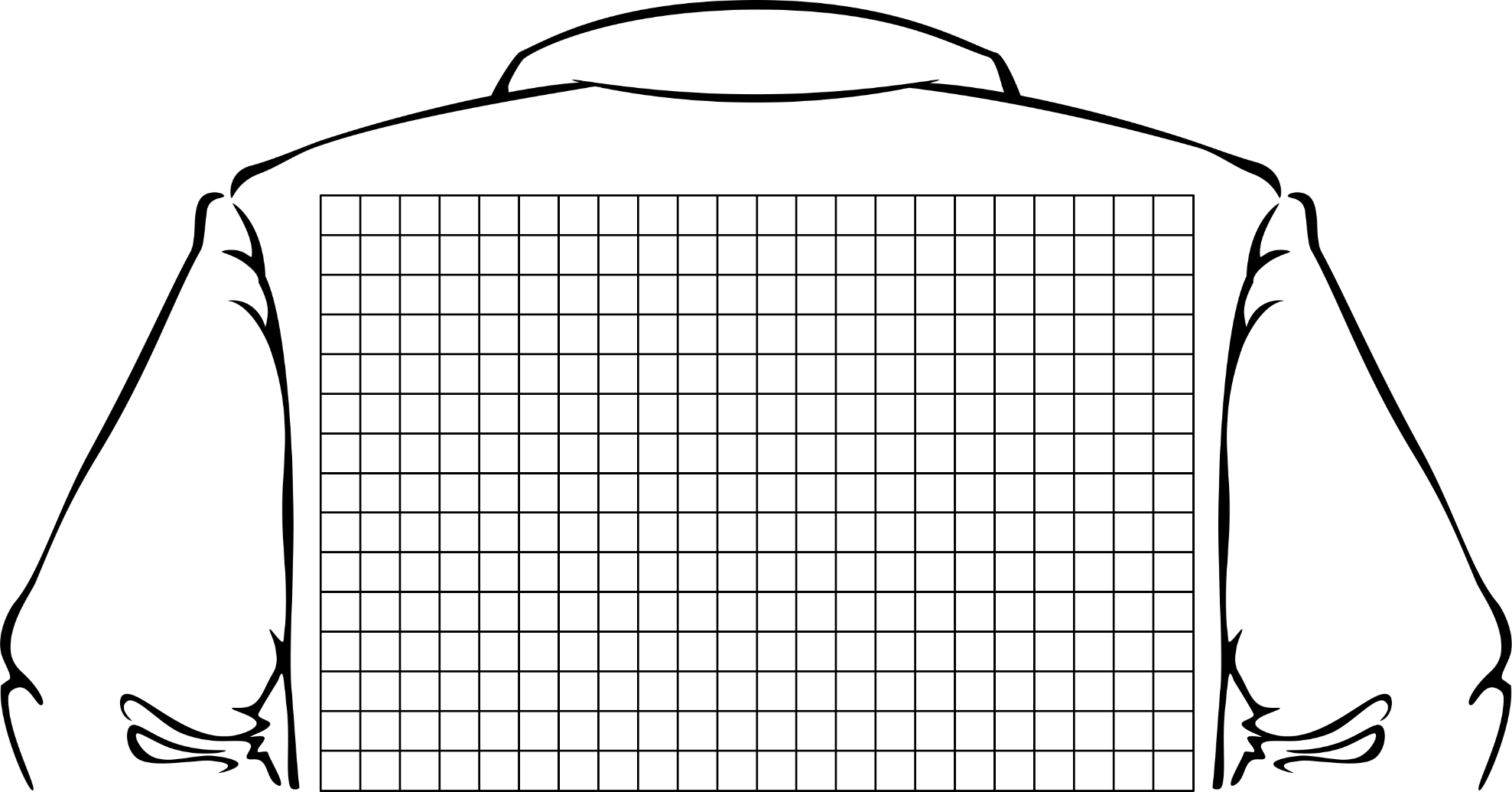 1)   Escribe la regla algebraica que representa la traslación de la preimagen a la imagen 1.2)   Escribe la traslación de la preimagen a la imagen 2 usando notación vectorial.3)   Ponle leyenda:3)   Ponle leyenda: